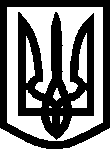 УКРАЇНА ВИКОНАВЧИЙ КОМІТЕТМЕЛІТОПОЛЬСЬКОЇ  МІСЬКОЇ  РАДИЗапорізької областіР О З П О Р Я Д Ж Е Н Н Яміського голови19.04.2018		                                                                            № 212-р      Про затвердження паспорта міської програми «Покращення якості обслуговування клієнтів»          Відповідно до ст. 91 Бюджетного кодексу України,  Закону України «Про місцеве самоврядування в Україні», наказу Міністерства фінансів України від 29.12.2002 № 1098 «Про паспорти бюджетних програм» та на виконання розпорядження міського голови від 29.12.2016 № 883-р «Про затвердження форми паспортів і звітів бюджетних та міських програм»:  	1. Затвердити паспорт міської програми «Покращення якості обслуговування клієнтів», затвердженої рішенням 38 сесії Мелітопольської міської ради Запорізької області VII скликання від 30.03.2018 №5/1 «Про затвердження міської програми «Покращення якості обслуговування клієнтів» (додається).	2. Контроль за виконанням цього розпорядження покласти на першого заступника міського голови з питань діяльності виконавчих органів ради Рудакову  І.В.Мелітопольський міський голова		                                             С.А. МінькоПерший заступник міського голови з питань діяльності виконавчих органів ради 						      І.В. РудаковаЗАТВЕРДЖЕНО 
Наказ / розпорядчий документРозпорядження міського голови(найменування головного розпорядника коштів місцевого бюджету)

19.04.2018 № 212-р 
ПАСПОРТміської програми на 2018 рік1. ___37___ Фінансове управління Мелітопольської міської ради Запорізької області
           (КПКВК МБ)                             (найменування головного розпорядника)2. __37_____  Мелітопольське управління Державної казначейської служби України Запорізької області
           (КПКВК МБ)                             (найменування відповідального виконавця)      3.  __ 37 ___    0180       «Покращення  якості обслуговування клієнтів»    (КПКВК МБ)    (КФКВК) 			(найменування міської програми)4. Обсяг бюджетних призначень/бюджетних асигнувань – 250,0 тис. гривень, у тому числі загального фонду –              20,0 тис. гривень та спеціального фонду – 230,0 тис. гривень. 5. Підстави для виконання міської програми:- Бюджетний кодекс України;- Закон України "Про місцеве самоврядування в Україні";- наказ Міністерства фінансів України від 23.08.2012 № 938 "Про затвердження порядку казначейського обслуговування місцевих бюджетів";- рішення 38 сесії Мелітопольської міської ради Запорізької області VII скликання від 30.03.2018 № 5/1 «Про затвердження міської програми «Покращення якості обслуговування клієнтів».6. Мета програми: підвищення ефективності та якості роботи Мелітопольського управління Державної казначейської служби України Запорізької області та створення належних умов щодо якісного обслуговування розпорядників та одержувачів бюджетних коштів місцевого бюджетів м. Мелітополя.7. Обсяги фінансування міської програми у розрізі  завдань та заходів(тис. грн) 8. Результативні показники міської програми у розрізі  завдань9. Джерела фінансування інвестиційних проектів  (тис. грн)__________1 Код функціональної класифікації видатків та кредитування бюджету вказується лише у випадку, коли бюджетна програма не поділяється на підпрограми.2 Пункт 11 заповнюється тільки для затверджених у місцевому бюджеті видатків/надання кредитів на реалізацію інвестиційних проектів (програм).3 Прогноз видатків до кінця реалізації інвестиційного проекту зазначається з розбивкою за роками.Начальник відділу бухгалтерского облікута звітності – головний бухгалтер			         _____________          Т.В. Журавльова(підпис)                          (ініціали та прізвище)ПОГОДЖЕНО:Начальник фінансового управління                             __________                  Я.В. Чабан
Мелітопольської міської ради Запорізької області                   (підпис)                         (ініціали та прізвище)            № з/пКПКВККФКВКЗавдання та заходи
міської програми ЗагальнийфондСпеціальний фондРазом12345671.37198000180Завдання:оновлення ПЕОМ робочих місць працівників  управління Казначейства з ліцензійними операційними системами. -230,0230,0Заходи: придбання комп’ютерної техніки з ліцензійним програмним забезпеченням, придбання кондиціонерів зі встановленням (монтажем та пусконалагодженням)-230,0230,0Усього0,0230,0230,02.37198000180Завдання: Забезпечення працездатності комп’ютерної техніки та периферійного обладнання 20,0-20,0Заходи: придбання паперу, джерел безперебійного живлення, комплектуючих (акумуляторів до джерел безперебійного живлення) та витратних матеріалів для забезпечення працездатності комп’ютерної техніки та периферійного обладнання20,0-20,0Усього20,00,020,0Всього20,0230,0250,0№з/пКПКВКНазва показникаОдиниця виміруДжерело інформаціїЗначення показника1234561.Показники  затрат1.13719800Придбання комп’ютерної техніки та  кондиціонерів із встановленням (монтаж та пусконалагодження)тис.грн.рішення 38 сесії Мелітопольської міської ради Запорізької області                   VII скликання                                від 30.03.2018 № 5/1230,01234561.2Придбання паперу, джерел безперебійного живлення, комплектуючих (акумуляторів до джерел безперебійного живлення) та витратних матеріалів для забезпечення працездатності комп’ютерної техніки та периферійного обладнаннятис.грн.рішення 38 сесії Мелітопольської міської ради Запорізької області                  VII скликання                                 від 30.03.2018 № 5/120,0Усього250,02.3719800Показники продукту2.1Кількість придбаної комп’ютерної техніки, кондиціонерів із встановленням (монтаж та пусконалагодження)шт.внутрішній облік, договір,накладна102.2Кількість придбаних джерел безперебійного живлення, акумуляторівшт.внутрішній облік, договір,накладна303.3719800Показники ефективності3.1Орієнтовна середня вартість 1 од. придбаної комп’ютерної техніки та кондиціонерів із встановленням (монтаж та пусконалагодження)грн.розрахункова23 0003.2.Орієнтовна середня вартість 1 од. придбаних джерел безперебійного живлення, акумуляторівгрн.розрахункова666,674.3719800Показники якості%4.1Рівень введення в дію придбаного обладнання комплектуючих та витратних матеріалів%бухгалтерські первинні документи1004.2Очікувана якість виконання програми%-100КодНайменування джерел надходженьКПКВККасові видатки станом на 
01 січня звітного періодуКасові видатки станом на 
01 січня звітного періодуКасові видатки станом на 
01 січня звітного періодуПлан видатків звітного періодуПлан видатків звітного періодуПлан видатків звітного періодуПрогноз видатків до кінця реалізації інвестиційного проекту3Прогноз видатків до кінця реалізації інвестиційного проекту3Прогноз видатків до кінця реалізації інвестиційного проекту3Пояснення, що характеризують джерела фінансуванняКодНайменування джерел надходженьКПКВКзагальний фондспеціальний фондразомзагальний фондспеціальний фондразомзагальний фондспеціальний фондразомПояснення, що характеризують джерела фінансування12345678910111213Інвестиційний проект 1Надходження із бюджетуІнші джерела фінансування (за видами)ххх…Інвестиційний проект 2…Усього